Fesenko ValentynGeneral details:Certificates:Experience:Position applied for: Electrical EngineerDate of birth: 17.01.1965 (age: 52)Citizenship: UkraineResidence permit in Ukraine: YesCountry of residence: UkraineCity of residence: KhersonPermanent address: Apt.183, Bld.24, Karbysheva str.Contact Tel. No: +38 (068) 154-29-07 / +38 (095) 211-33-86E-Mail: valentyn170165@gmail.comSkype: valentyn170165U.S. visa: Yes. Expiration date 17.09.2020E.U. visa: NoUkrainian biometric international passport: Not specifiedDate available from: 02.10.2017English knowledge: ModerateMinimum salary: 4000 $ per monthDocumentNumberPlace of issueDate of expiryCivil passportMO311185Kherson.00.00.0000Seamanâs passportAB61471025 May 2017 Kherson23.05.2022Tourist passportEK567351Kherson21.10.2019TypeNumberPlace of issueDate of expirycertificate of competency13346/2016/01Izmail00.00.0000Endorsment13346/2016/01Izmail10.10.2021Fire fighting advanced22975Odessa05.09.0021Medical first aid18902Odessa05.09.0021Survival craft30715Odessa05.09.0021Security16475/08955Odessa05.09.0021Medical care04832Odessa05.09.0021Basic Safety36474Odessa05.09.0021Carriage of Dangerous15206Odessa05.09.0021PositionFrom / ToVessel nameVessel typeDWTMEBHPFlagShipownerCrewingElectrical Engineer10.02.2017-08.05.2017BrantBulk Carrier30000B&W9655CiprusLekana Shipping Company ltdDafny ShippingElectrical Engineer28.12.2015-18.07.2016ESi AnaxUniversal Ship12000WARTSILA7800BELIZEEuroseas International lmtdSC Almar Shipping corp.Electrical Engineer19.11.2014-26.05.2015ESI ANAXUniversal Ship12000WARTSILA7800BELIZEEuroseas International lmtdEurostarElectrical Engineer28.12.2011-11.09.2012ALMERIABulk Carrier57022Kawasaki 6RTD9480kWLiberiaAlmeria Shipping ltdStaff CentreElectrical Engineer03.11.2010-27.05.2011ANARITABulk Carrier40461Mitsubishi Sulzer 6RTA MCR8460kWLiberiaAriadna Shipping ltdStaff CentreElectrical Engineer23.11.2009-02.06.2010St. NicholasBulk Carrier41499B&W8340kWLiberiaMagenta Maritime incStaff CentreElectrical Engineer10.07.2009-03.09.2009ANAGEIABulk Carrier38390SULZER 6RTD13825LiberiaVasilios Maritime ltdStaff CentreElectrical Engineer13.06.2008-08.03.2009LIVADIABulk Carrier38559SULZER 7RLB-6612440LiberiaRenfrew Marine limitedStaff Centre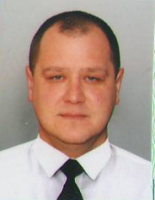 